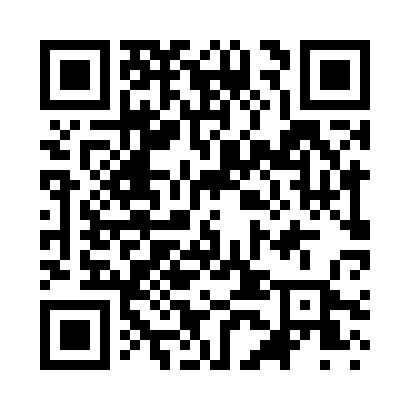 Prayer times for Gondar, EthiopiaWed 1 May 2024 - Fri 31 May 2024High Latitude Method: NonePrayer Calculation Method: Muslim World LeagueAsar Calculation Method: ShafiPrayer times provided by https://www.salahtimes.comDateDayFajrSunriseDhuhrAsrMaghribIsha1Wed4:566:1012:273:386:457:552Thu4:556:0912:273:396:457:553Fri4:556:0912:273:396:457:554Sat4:546:0912:273:406:457:555Sun4:546:0812:273:406:467:566Mon4:536:0812:273:416:467:567Tue4:536:0812:273:416:467:568Wed4:526:0712:273:426:467:579Thu4:526:0712:273:426:467:5710Fri4:516:0712:273:436:477:5811Sat4:516:0612:273:436:477:5812Sun4:506:0612:263:446:477:5813Mon4:506:0612:263:446:477:5914Tue4:506:0512:263:456:487:5915Wed4:496:0512:273:456:487:5916Thu4:496:0512:273:466:488:0017Fri4:496:0512:273:466:488:0018Sat4:486:0512:273:466:498:0119Sun4:486:0412:273:476:498:0120Mon4:486:0412:273:476:498:0121Tue4:476:0412:273:486:498:0222Wed4:476:0412:273:486:508:0223Thu4:476:0412:273:496:508:0324Fri4:476:0412:273:496:508:0325Sat4:466:0412:273:506:518:0326Sun4:466:0412:273:506:518:0427Mon4:466:0412:273:506:518:0428Tue4:466:0412:273:516:528:0529Wed4:466:0312:283:516:528:0530Thu4:466:0312:283:526:528:0531Fri4:466:0312:283:526:528:06